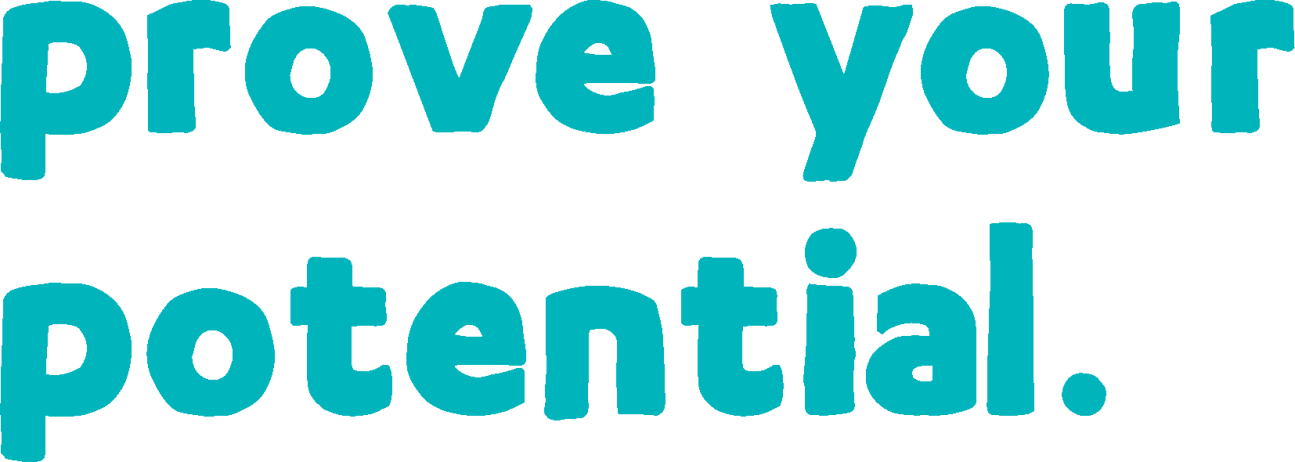 NCFE Level 3 Award in Higher Level Studies (601/7789/5)Statement of authenticityLearner name:		Centre number:		Centre name:			SignaturesLearner:		 Date: 	Tutor/Assessor:		 Date: 	Internal Moderator (IM)*: 	 Date: 	External Moderator (EM)*: 	 Date: 	* For completion if part, or all, of the evidence has been sampled by the Internal and/or External Moderator Unit 01 Higher Level Studies (F/507/8216)You will: Review your current study skillsetUnit 01 Higher Level Studies (F/507/8216) (cont’d)You will: Review your current study skillset (cont’d)You will: Explain the techniques required for higher level learningUnit 01 Higher Level Studies (F/507/8216) (cont’d)You will: Explain the techniques required for higher level learning (cont’d)Unit 01 Higher Level Studies (F/507/8216) (cont’d)You will:Understand researching and referencing for higher level learningUnit 01 Higher Level Studies (F/507/8216) (cont’d)You will:Understand researching and referencing for higher level learning (cont’d)Unit 01 Higher Level Studies (F/507/8216) (cont’d)You will:Produce a written piece of work suitable for higher level learningConsider your own learning stylesConsider your own learning stylesWhat have you done to show this  Location of evidence (eg hyperlink/portfolio page number)IM/EM feedback IM/EM feedback Consider personal study skillsConsider personal study skillsWhat have you done to show this  Location of evidence (eg hyperlink/portfolio page number)IM/EM feedback IM/EM feedback Consider soft and transferrable skillsConsider soft and transferrable skillsWhat have you done to show this  Location of evidence (eg hyperlink/portfolio page number)IM/EM feedback IM/EM feedback Consider current aspirationsConsider current aspirationsWhat have you done to show this  Location of evidence (eg hyperlink/portfolio page number)IM/EM feedback IM/EM feedback Know about lectures, seminars, tutorials and independent study and the study techniques requiredKnow about lectures, seminars, tutorials and independent study and the study techniques requiredWhat have you done to show this  Location of evidence (eg hyperlink/portfolio page number)IM/EM feedback IM/EM feedback Know about academic discussion and participation in study groupsKnow about academic discussion and participation in study groupsWhat have you done to show this  Location of evidence (eg hyperlink/portfolio page number)IM/EM feedback IM/EM feedback Know about questioning and listening criticallyKnow about questioning and listening criticallyWhat have you done to show this  Location of evidence (eg hyperlink/portfolio page number)IM/EM feedback IM/EM feedback Know about research techniquesKnow about research techniquesWhat have you done to show this  Location of evidence (eg hyperlink/portfolio page number)IM/EM feedback IM/EM feedback Know about structuring an academic assignmentKnow about structuring an academic assignmentWhat have you done to show this  Location of evidence (eg hyperlink/portfolio page number)IM/EM feedback IM/EM feedback Know how to develop an academic argument in an assignmentKnow how to develop an academic argument in an assignmentWhat have you done to show this  Location of evidence (eg hyperlink/portfolio page number)IM/EM feedback IM/EM feedback Know about presenting the argument and findings to othersKnow about presenting the argument and findings to othersWhat have you done to show this  Location of evidence (eg hyperlink/portfolio page number)IM/EM feedback IM/EM feedback Know about plagiarismKnow about plagiarismWhat have you done to show this  Location of evidence (eg hyperlink/portfolio page number)IM/EM feedback IM/EM feedback Know about academic referencingKnow about academic referencingWhat have you done to show this  Location of evidence (eg hyperlink/portfolio page number)IM/EM feedback IM/EM feedback Plan for the written piece of workPlan for the written piece of workWhat have you done to show this  Location of evidence (eg hyperlink/portfolio page number)IM/EM feedback IM/EM feedback Produce the written piece of workProduce the written piece of workWhat have you done to show this  Location of evidence (eg hyperlink/portfolio page number)IM/EM feedback IM/EM feedback Review the written piece of workReview the written piece of workWhat have you done to show this  Location of evidence (eg hyperlink/portfolio page number)IM/EM feedback IM/EM feedback 